中國文化大學碩士班學位審定表一、院系所組：法學院  法律學系  碩士班二、授予學位：法學碩士三、適用年度：109學年度起入學新生適用(109.5.6校課、109.5.20教務會議通過)四、最低畢業學分數：30學分五、承認他所（含國內、外）學分數：8學分六、必修科目七、基礎學科（以同等學力資格或非相關學系畢業之錄取者，入學後須補修底下之基礎學科）八、申請學位論文考試規定1. 依本校「博碩士班學位論文考試辦法」辦理。2. 其他規定：(1)100學年度前入學之碩士班學生於舉行論文口試前，應旁聽本所舉辦之正式論文口試2場。(2)101學年度後入學之碩士班學生，應出席本所舉辦之華岡青年法學論壇2場次及旁聽2場正式論文口試後，始得舉行論文口試。(3)100學年度後入學之碩士班學生依「中國文化大學博碩士班學位論文考試辦法」第七條第三項，在學期間須於研討會發表學術論文或於在學期間投稿學術期刊論文取得刊登之證明者，始得舉行論文口試。(4)103學年度後入學之碩士班學生，另需出具於學術期刊投稿文章之證明，始得舉行口試。(5)109學年度後入學之碩士班學生，應參與本所各中心舉辦之研撰計畫發表會後，始得舉行論文口試。九、備註：無       中國文化大學碩士班學位審定表一、院系所組：法學院  法律學系  碩士班二、授予學位：法學碩士三、適用年度：104~108學年度入學新生適用(104.5.13  103學年度第2學期教務會議修正通過)四、最低畢業學分數：30學分五、承認他所（含國內、外）學分數：8學分六、必修科目七、基礎學科（以同等學力資格或非相關學系畢業之錄取者，入學後須補修底下之基礎學科）八、申請學位論文考試規定1. 依本校「博碩士班學位論文考試辦法」辦理。2. 其他規定：(1)100學年度前入學之碩士班學生於舉行論文口試前，應旁聽本所舉辦之正式論文口試2場。(2)101學年度後入學之碩士班學生，應出席本所舉辦之華岡青年法學論壇2場次及旁聽2場正式論文口試後，始得舉行論文口試。(3)100學年度後入學之碩士班學生依「中國文化大學博碩士班學位論文考試辦法」第七條第三項，在學期間須於研討會發表學術論文或於在學期間投稿學術期刊論文取得刊登之證明者，始得舉行論文口試。(4)103學年度後入學之碩士班學生，另需出具於學術期刊投稿文章之證明，始得舉行口試。九、備註：無      中國文化大學碩士班學位審定表一、院系所組：法學院  法律學系  碩士班二、授予學位：法學碩士三、適用年度：103學年度入學新生適用。四、最低畢業學分數：30學分五、承認他所（含國內、外）學分數：8學分六、必修科目七、基礎學科（以同等學力資格或非相關學系畢業之錄取者，入學後須補修底下之基礎學科）八、申請學位論文考試規定1. 依本校「博碩士班學位論文考試辦法」辦理。2. 其他規定：100學年度前入學之碩士班學生於申請論文口試前，應參加本所舉辦之論文發表會及旁聽本所舉辦之2場正式論文口試；101學年度後入學之碩士班學生，應參加及旁聽本所舉辦之2場次論文發表會及旁聽2場正式論文口試，始得申請論文口試。 100學年度後入學之碩士班學生依「中國文化大學博碩士班學位論文考試辦法」第七條  第三項，在學期間須於研討會發表學術論文或於在學期間投稿學術期刊論文取得刊登之證明者，始得申請論文口試。 103學年度後入學之碩士班學生，若以在學期間於研討會發表學術論文申請口試者，另              需出具已於學術期刊投稿文章之證明，始得申請口試。 九、備註科目代號科目名稱學分數時數備註（說明）無合        計科目名稱學分數時數備註（說明）1（3014）民事訴訟法66必修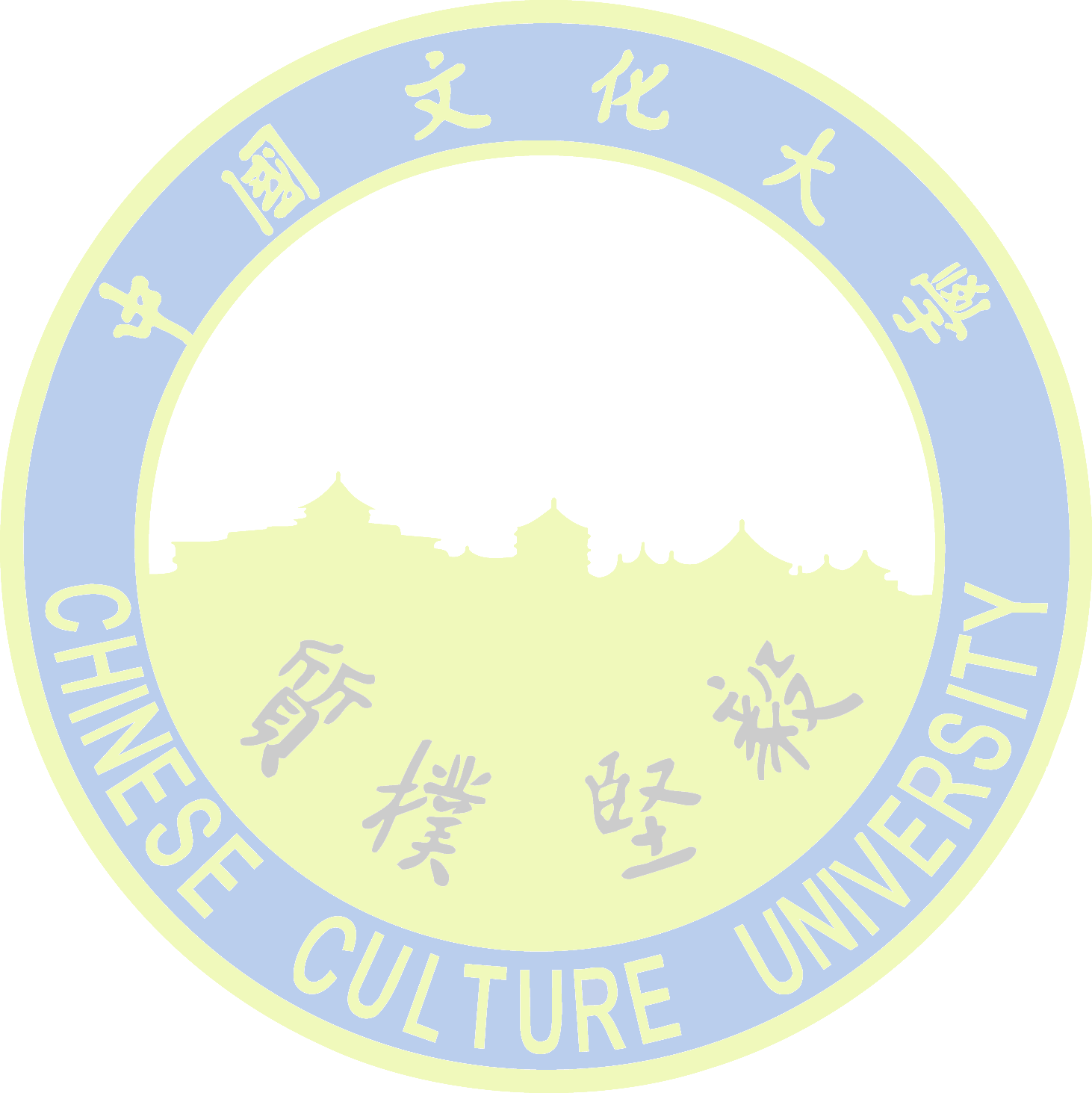 2（3015）刑事訴訟法44必修3（3009）國際公法44任選八學分，學年課須上下學期均修畢。4（3010）國際私法44任選八學分，學年課須上下學期均修畢。5（3163）國際貿易法22任選八學分，學年課須上下學期均修畢。6（3132）英美法導論44任選八學分，學年課須上下學期均修畢。7（3086）行政法44任選八學分，學年課須上下學期均修畢。8（3011）公司法 33任選八學分，學年課須上下學期均修畢。9（3013）票據法22任選八學分，學年課須上下學期均修畢。10（3021）保險法22任選八學分，學年課須上下學期均修畢。11（3012）海商法22任選八學分，學年課須上下學期均修畢。12（4312）證券交易法22任選八學分，學年課須上下學期均修畢。合        計18科目代號科目名稱學分數時數備註（說明）無合        計科目名稱學分數時數備註（說明）1（3014）民事訴訟法66必修2（3015）刑事訴訟法44必修3（3009）國際公法44任選八學分，學年課須上下學期均修畢。4（3010）國際私法44任選八學分，學年課須上下學期均修畢。5（3163）國際貿易法44任選八學分，學年課須上下學期均修畢。6（3132）英美法導論44任選八學分，學年課須上下學期均修畢。7（3086）行政法44任選八學分，學年課須上下學期均修畢。8（3545）商事法總論及公司法 33任選八學分，學年課須上下學期均修畢。9（3013）票據法22任選八學分，學年課須上下學期均修畢。10（3021）保險法22任選八學分，學年課須上下學期均修畢。11（3012）海商法22任選八學分，學年課須上下學期均修畢。12（4312）證券交易法22任選八學分，學年課須上下學期均修畢。合        計18科目代號科目名稱學分數時數備註（說明）無合        計科目名稱學分數時數備註（說明）1（3014）民事訴訟法66必修2（3015）刑事訴訟法44必修3（3009）國際公法44任選八學分，學年課須上下學期均修畢。4（3010）國際私法44任選八學分，學年課須上下學期均修畢。5（3163）國際貿易法44任選八學分，學年課須上下學期均修畢。6（3132）英美法導論44任選八學分，學年課須上下學期均修畢。7（3086）行政法44任選八學分，學年課須上下學期均修畢。8（3545）商事法總論及公司法 33任選八學分，學年課須上下學期均修畢。9（3013）票據法22任選八學分，學年課須上下學期均修畢。10（3021）保險法22任選八學分，學年課須上下學期均修畢。11（3012）海商法22任選八學分，學年課須上下學期均修畢。12（4312）證券交易法22任選八學分，學年課須上下學期均修畢。合        計18